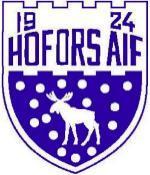 VisionHofors AIF – Mer än en idrottsförening. VärdegrundFöreningens värdegrund bottnar i fyra grundpelare som är utgångspunkten för vad det innebär att vara en Haifare.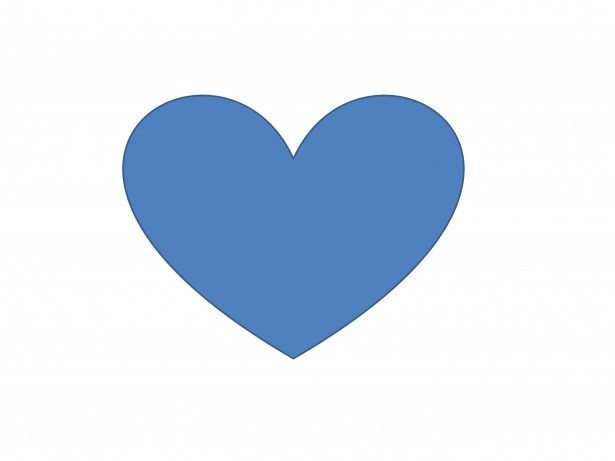 HjärtaEtt HAIF-hjärta symboliseras av stolthet för föreningen, gemenskap och en ömsesidig respekt för varandra. AnsvarVi tar ett gemensamt ansvar för att skapa en miljö där vi gör varandra bättre och vill varandra väl.InspirationVi vill inspirera till träning och utveckling som skapar trygga individer både på och utanför idrottsarenan. FramtidGenom delaktighet och engagemang skapar vi en hållbar framtid både sportsligt och ekonomiskt. VerksamhetsidéHofors AIF ska erbjuda en bredd av aktiviteter för alla invånarna i Hofors kommun oavsett förutsättningar. Vi verkar för att ge alla möjlighet till en meningsfull fritid.  